Інформація про викладача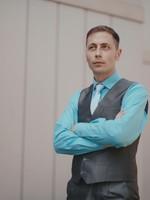 Вдовцов Юрій Юрійович Ел. пошта: yuriyvdovtsov@gmail.comСоц. мережі: https://www.facebook.com/yuriy.vdovtsov/Освіта:Вища з 09.2003 по 06.2008 р. Запорізький національний технічний університет, Машинобудівний факультет, за фахом «Підйомно-транспортні, будівельні, дорожні машини і обладнання» (форма навчання денна - бюджет).З 10.2004 по 10.2008 р. закінчив факультет післядипломного навчання ЗНТУ за спеціальністю «Менеджер організацій».Досвід роботи: Менеджер по роботі з волонтерамиЗ 02.2019-по теп.час БО «БФ «Карітас Запоріжжя»Залучення волонтерів для соціальної роботи фонду; Формування волонтерських груп для реалізації проектів та програм фонду;Координація діяльності волонтерських груп у регіоні;Створення бази даних волонтерів та волонтерських груп;Планування, контроль та звітування за результатами діяльності волонтерської програми фондуПросування волонтерських знань серед усіх бажаючих;ЛобістЗ 09.2017-01.2019 БО «БФ «Карітас Запоріжжя»Представлення інтересів отримувачів соціальних послуг цільових груп проекту в органах місцевої влади в разі виявлення однотипних потреб/проблем;Здійснення регулярного моніторингу оголошених місцевими органами виконавчої влади конкурсів та пропозицій, щодо залучення організацій громадянського суспільства до виконання соціального замовлення із залученням бюджетних коштів;Здійснення підготовки пакету документів необхідних для участі організацій-виконавців проекту у конкурсах із залучення організацій громадянського суспільства до виконання соціального замовлення із залученням бюджетних коштів, інших програм фінансування, що оголошуються/виконуються в межах адміністративно-територіальної одиниці виконання проекту;Створення платформи, де НГО та інші зацікавлені сторони зможуть зустрічатися і взаємодіяти для подальшого розвитку та реалізації спільних ініціатив;Реалізація заходів для НГО та інших зацікавлених сторін, що матимуть позитивні відгуки на місцевих / національних ЗМІ з підвищення інтересу до проблем і умов постраждалих від конфлікту людей;Розроблення плану дій для включення нових якісніших послуг для постраждалих від конфлікту людей у співпраці з місцевими органами влади, бенефіціарами та НГО;Інформування персоналу проекту щодо існуючих державних стандартів соціальних послуг; Надання роз’яснення щодо існуючої перспективи надання соціальних послуг «Карітас» із залученням бюджетних коштів;Розроблення дорожньої карти для отримання місцевого фінансування ініціатив неурядового сектору;Подання від імені Фонду підготовлену документацію, необхідну для участі у конкурсах по виконанню соціального замовлення та інших програмах залучення фінансування за місцем проведення таких конкурсів/програм;Проведення установчих семінарів для усіх учасників місцевих команд для детального інструктажу щодо правильного застосування діючих нормативних актів, що регулюють надання соціальних послуг;Надання консультацій та роз’яснення учасникам команди, щодо правових питань надання відповідних соціальних послугКерівник ресурсного центруЗ 11.2015 по 08.2017 «Фонд добрих справ» і ГО «Запорізький вектор» Робота з громадськими та державними організаціями та активістами міста. Збір інформації про земельні ресурси, якими володіють громадські організації та окремі лідери громадської думки.Збір інформації про найбільш актуальні та соціально значущі проблеми, з прив'язкою цих проблем для потенційно зацікавлених в їх вирішенні організацій. Створення бази проблемних точок. Навчання цивільного активу методиці написання і реалізації спільних проектів.Залучення та концентрація ресурсів для реалізації проектів: робота зі стейк-холдерами (власниками ресурсів), фандрайзинг (робота з меценатами, спонсорами, інвесторами і т.п.).Забезпечення громадського контролю, прозорості та гласності на всіх етапах створення і реалізації проектів .Освітлення і просування соціальних акцій і проектів в ЗМІ та соціальних мережах.Логіст-операторз 07.2012 -05.2015 ТД "Щедро" (Масложирова продукція)• Обробка замовлень на відвантаження продукції в 1С8;• Організація доставки товару в Україні через перевізників;• Оформлення ТТН;• Партійний облік;Інженер-технологз 03.2009 по 07.2012КП НВК "Іскра" (Інженер-технолог)• Розробка технічної документації (маршрутні технологічні процеси);• Супровід складання виробу та регулювання виробу у механічному цеху;• Контроль за виконанням, перевірка результатів робіт.Волонтерська діяльність.З 2012 року заснував  Волонтерській рух "AngelS" . Волонтерська група "AngelS" - це союз однодумців, для яких добрі справи і допомогу дітям стали спільною метою. Крім волонтерства кожен з нас має інші сфери діяльності: навчання, робота, виховання дітей, сім'я, хобі та захоплення. Тому кожен з нас може поділитися зі своїм другом-волонтером особистим досвідом. Ми різні, але частину свого життя ми проводимо разом один з одним і разом з дітьми, і це приносить радість і дорослим, і малим. Яку допомогу ми можемо надати дітям, залежить від кожного з нас. цей список і готові запропонувати свою допомогу.Організація і проведення волонтерських заходів для дітей з інтернатів установ і соціально-реабілітаційних центрів. Адаптація дітей у дорослому житті Організація дитячого благодійного обласного фестивалю «Гармонія сердець» і конкурсу «Гармонія краси» для дітей з інтернатних закладів та реабілітаційних центрів міста Запоріжжя та Запорізької області. Комунікація і об'єднання культурних сфер в області організацій заходів.Веб-сайт: https://www.facebook.com/angelszpДосягнення:У 2013 році в Запорізькій області був обраним волонтером року по версій запорізької державною адміністрацією;У 2014 році фестиваль «Гармонія сердець» отримала нагороду на Олександрівській премій в номінацій «Подія року» ;У 2016 році волонтерська група «AngelS» отримала перше місце в номінацій «Молодіжна організація» на конкурсі «Благодійна Україна»;У 2016 році волонтерська група «AngelS» отримала друге місце в номінацій «Молодіжна організація» на конкурсі «Благодійна Україна»;У 2019 Волонтерська група "AngelS" отримала перше місце в номінацій « Молодіжним рухом» в м.Запоріжжя на думку Благодійного конкурсу "Благодійне Запоріжжя";•У 2019 отримав премію Кабінету Міністрів України за утвердження ролі сім’ї в суспільстві, захист дитинства, материнства та батьківства;У 2020 отримав трете місце в номінацій « Кращій волонтер» на конкурсі «Благодійна Україна»;•У 2020 Фестиваль «Гармонія сердець» організованим Юрієм Вдовцовим отримав перше місце в номінацій «Благодійна акція» на конкурсі «Благодійне Запоріжжя»;У 2020 році став першим серед усіх волонтерів в номінації «Допомога дітям» на конкурсі « Волонтерської премії «Євромайдан SOS»;